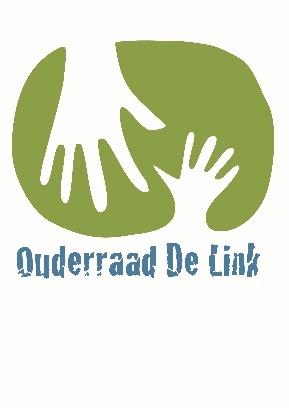 Gesubsidieerde Vrije Kleuterschool - Gesubsidieerde Vrije Lagere School “DE LINK”Verslag van 26 maart 2019Aanwezig:	juf Jolien, juf An, Olivier Lamberts, Inge Hendrickx, juf Kristin, Ann Cogghe, Natalie Buys, 
juf Annelore, Michèle Van Cautenberg, Dirk Sluyts, Petra Steurs, juf Sabine, Olaf Tas
Sarah De Braekeleer, Floris Kila, Hedwig Veestraeten, Kevin Verbinnen, 	Mark Beddegenoodts, Paola Barraza, Pieter WoutersVerontschuldigd:	Line Ruts WelkomDe 1e vergadering van het jaar wordt ingezet met hapjes en drankjes.Goedkeuring verslag vorige vergadering Het verslag van 6 november 2018 wordt goedgekeurd.Mededelingen van de directie naar de oudersDigitaal aanmeldsysteem V-ICT-ORDe gemeente Edegem heeft beslist dat alle Edegemse scholen vanaf volgend schooljaar 19-20 met het digitaal aanmeldsysteem V-ICT-OR te werken. Dit geldt enkel voor nieuwe leerlingen en als je geen gebruik hebt gemaakt van de voorrangsregeling in de periode van 04/02-01/03. Datum van inschrijving speelt geen rol meer. Gedaan met kamperen en een eerlijkere toewijzing van GOK leerlingen. (Gelijke Onderwijs Kansen) Wel zijn er criteria opgesteld: 1e indicator: afstand tot school (domiciliëring), 2e indicator: keuze school, min.2 – max.8. Op maandag 28/01 is er een info avond voor kinderen van geboorte jaar 2017.Werken TerlindenlaanDe rioleringswerken in de Terlindenlaan gaan van start op maandag 4 februari.De Patronaatstraat zal vanaf dan afgesloten worden voor gemotoriseerd vervoer, tussen 8.15u-9.00u en  van 15.15u-16.00u. De werken zullen duren tot het bouwverlof = einde schooljaar.SchoolzwemmenMet de sluiting vh zwembad in Edegem gaat De Link nu naar Mortsel zwemmen. Dit verhoogt natuurlijk de kosten, enerzijds het vervoer en anderzijds het hogere tarief. Nu gaat het 1e en het 2e,2x per maand een half uur zwemmen. Het 3e, 4e, 5e en 6e gaat 1x per maand een uur zwemmen.De directie stelt zich de vraag of het nodig is, het zwemmen in het lessenpakket te behouden. 
Kunnen kinderen op die korte tijd leren zwemmen? De Link heeft nu wel een gereserveerd moment in Den Bessem, als die nu wordt geannuleerd, zijn ze die wel kwijt. Indien het zwemmen geschrapt wordt, kan er met dat budget andere activiteiten gepland worden…Mededelingen van de ouders naar de directieVerschil factuur
Er zijn ouders die een verschil in factuur opmerkten bij hun kinderen uit hetzelfde gezin.
Geef het door aan het secretariaat en dan kan het nagekeken worden en evt rechtgezet worden.Verwarming meester Johan
De verwarming werkt niet of niet naar behoren.
Er zijn problemen, de loodgieter ging normaal gezien in de Kerstvakantie komen maar dit is verzet naar de Krokusvakantie; er is een lek in de moederleiding. Dirk ontlucht elke dag waar nodig is de chauffages.Voorbereiding secundair
Worden er grote toetsen gepland, zodat leerlingen leren om een grote hoeveelheid te verwerken?
Ja, er zijn bloktoetsen en in het 6e krijgen ze “leren leren”.Follow-up activiteitenSpaghettifestijn!Opbrengst € 2.329,87 er waren wel wat minder inschrijvingen.
Tip: ipv perculator, Espressomachines zetten. De cups kunnen dan ook aan de bar of kassa aangekocht worden.KerstfeestOpbrengst € 1.400,00Ketnet KoekenbakOpbrengst € 1.500,00 deze werd aan de Vlinderkens geschonken.Rode Neuzen
Alle rode neuzen werden verkocht, € 1.000,00 wordt terug gestort en wordt gebruikt om de voordracht tijdens de Rode Neuzen filmnamiddag te betalen. De kosten voor de filmnamiddag zouden dan break-even zijn
Torfs Fonds
De werkgroep Welzijn had ook een voorstel (workshops tijdens de week tegen pesten) ingediend bij het Torfs Fonds. We werden niet gekozen maar omdat ze het zo’n mooi initiatief vonden, sponseren zij toch € 500,00.Stand van de rekening€ 12.285,00RondvraagBuizegemEr werd 20m³ houthaksel gestort.Er werd een sleuf getrokken voor archeologisch onderzoek uit te voeren. Hopelijk wordt er niets gevonden en kunnen de werken starten.175 jarig bestaan
De school bestaat volgend schooljaar 175 jaar en dat moet gevierd worden!
Het zal een feestweekend worden van 31/1-1/2, met een heuse circustent en optredens door de kinderen.Volgende vergaderingDe volgende ouderraad gaat door op dinsdag 26 maart om 20.15udonderdag 16 meidinsdag 18 juni (enkel OR)Belangrijke data7 februari: Wafelverkoop22 februari tem 1 maart: week tegen pesten29 maart: kwis25 mei: schoolfeest - 26 mei: Nationale verkiezingen